Request Date: _____________________ Committee: _____________________________________Expense description: _______________________________________________________________Amount: ____________________________ Date Check Needed: ___________________________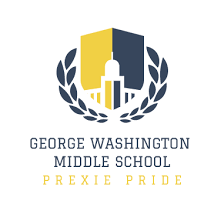 GWMS PTAReimbursement/Check Request FormTREASURER USE ONLYCheck Number: _________________Check Date: ____________________Expense Code: _________________
 Mailed     Picked-Up     Delivered Left for pick-up at GW
Check Recipient InformationPayable to: ______________________________________________________________________Address: ________________________________________________________________________City: ______________________________ State ________ Zip Code ________________________Phone Number: __________________________ E-mail __________________________________ApprovalPresident: _______________________________________________ Date ___________________Treasurer: _______________________________________________ Date ___________________ApprovalPresident: _______________________________________________ Date ___________________Treasurer: _______________________________________________ Date ___________________Please deliver this form with receipts/invoices to the PTA Treasurer:
Chris Upham85 Arell Ct
Alexandria, VA
202-359-1308
gwptatreas@gmail.com-Reimbursement requests must be submitted within 30 days -Expenses must be submitted before the end of the fiscal year on June 30-Only expenses in the budget, or approved in advance by the PTA President or General Membership will be reimbursed-Do not combine reimbursement requests for more than one activity, even if within the same committee-Receipts should not include non-PTA expenses